<Commission>{CONT}Committee on Budgetary Control</Commission><RefProc>2018/0199</RefProc><RefTypeProc>(COD)</RefTypeProc><Date>{21/11/2018}21.11.2018</Date><TitreType>OPINION</TitreType><CommissionResp>of the Committee on Budgetary Control</CommissionResp><CommissionInt>for the Committee on Regional Development</CommissionInt><Titre>on the proposal for a regulation of the European Parliament and of the Council on specific provisions for the European territorial cooperation goal (Interreg) supported by the European Regional Development Fund and external financing instruments</Titre><DocRef>(COM(2018)0374 – C8-0229/2018 – 2018/0199(COD))</DocRef>Rapporteur for opinion: <Depute>Arndt Kohn</Depute>PA_LegamAMENDMENTSThe Committee on Budgetary Control calls on the Committee on Regional Development, as the committee responsible, to take into account the following amendments:<RepeatBlock-Amend><Amend>Amendment		<NumAm>1</NumAm><DocAmend>Proposal for a regulation</DocAmend><Article>Recital 9</Article></Amend><Amend>Amendment		<NumAm>2</NumAm><DocAmend>Proposal for a regulation</DocAmend><Article>Recital 17 a (new)</Article></Amend><Amend>Amendment		<NumAm>3</NumAm><DocAmend>Proposal for a regulation</DocAmend><Article>Recital 19</Article><TitreJust>Justification</TitreJust>Although this goal is important, it is difficult to bring it in line with the cohesion policy objectives on which the Interreg programme is based and should be deleted for the sake of a coherent policy. This additional objective could create a wrong impression of expectations from Interreg in this field. Besides this, other funds and budget lines in the MFF already address the broad range of issues listed under this objective.</Amend><Amend>Amendment		<NumAm>4</NumAm><DocAmend>Proposal for a regulation</DocAmend><Article>Recital 21</Article></Amend><Amend>Amendment		<NumAm>5</NumAm><DocAmend>Proposal for a regulation</DocAmend><Article>Recital 25</Article></Amend><Amend>Amendment		<NumAm>6</NumAm><DocAmend>Proposal for a regulation</DocAmend><Article>Recital 26</Article></Amend><Amend>Amendment		<NumAm>7</NumAm><DocAmend>Proposal for a regulation</DocAmend><Article>Recital 29</Article></Amend><Amend>Amendment		<NumAm>8</NumAm><DocAmend>Proposal for a regulation</DocAmend><Article>Recital 30</Article></Amend><Amend>Amendment		<NumAm>9</NumAm><DocAmend>Proposal for a regulation</DocAmend><Article>Recital 32</Article></Amend><Amend>Amendment		<NumAm>10</NumAm><DocAmend>Proposal for a regulation</DocAmend><Article>Recital 35</Article></Amend><Amend>Amendment		<NumAm>11</NumAm><DocAmend>Proposal for a regulation</DocAmend><Article>Article 12 – paragraph 6</Article></Amend><Amend>Amendment		<NumAm>12</NumAm><DocAmend>Proposal for a regulation</DocAmend><Article>Article 18 – paragraph 1</Article></Amend><Amend>Amendment		<NumAm>13</NumAm><DocAmend>Proposal for a regulation</DocAmend><Article>Article 19 – paragraph 5 – subparagraph 1</Article></Amend><Amend>Amendment		<NumAm>14</NumAm><DocAmend>Proposal for a regulation</DocAmend><Article>Article 26 – paragraph 2 – point a</Article></Amend><Amend>Amendment		<NumAm>15</NumAm><DocAmend>Proposal for a regulation</DocAmend><Article>Article 27 – paragraph 5</Article></Amend><Amend>Amendment		<NumAm>16</NumAm><DocAmend>Proposal for a regulation</DocAmend><Article>Article 28 – paragraph 1 – subparagraph 1</Article></Amend><Amend>Amendment		<NumAm>17</NumAm><DocAmend>Proposal for a regulation</DocAmend><Article>Article 30 – paragraph 1 – subparagraph 1</Article></Amend><Amend>Amendment		<NumAm>18</NumAm><DocAmend>Proposal for a regulation</DocAmend><Article>Article 30 – paragraph 3</Article></Amend><Amend>Amendment		<NumAm>19</NumAm><DocAmend>Proposal for a regulation</DocAmend><Article>Article 31 – paragraph 1 – subparagraph 1</Article></Amend><Amend>Amendment		<NumAm>20</NumAm><DocAmend>Proposal for a regulation</DocAmend><Article>Article 31 – paragraph 1 – subparagraph 1 a (new)</Article><TitreJust>Justification</TitreJust>The installation of new data-reporting systems during the ongoing programming period was difficult due to a lack of instructions and guidelines in the beginning and made repeated adaptations necessary.</Amend><Amend>Amendment		<NumAm>21</NumAm><DocAmend>Proposal for a regulation</DocAmend><Article>Article 33 – paragraph 1</Article></Amend><Amend>Amendment		<NumAm>22</NumAm><DocAmend>Proposal for a regulation</DocAmend><Article>Article 33 – paragraph 1 a (new)</Article></Amend><Amend>Amendment		<NumAm>23</NumAm><DocAmend>Proposal for a regulation</DocAmend><Article>Article 33 – paragraph 2 a (new)</Article></Amend><Amend>Amendment		<NumAm>24</NumAm><DocAmend>Proposal for a regulation</DocAmend><Article>Article 34 – paragraph 1</Article></Amend><Amend>Amendment		<NumAm>25</NumAm><DocAmend>Proposal for a regulation</DocAmend><Article>Article 35 – paragraph 4 – subparagraph 1 – point c</Article></Amend><Amend>Amendment		<NumAm>26</NumAm><DocAmend>Proposal for a regulation</DocAmend><Article>Article 35 – paragraph 4 – subparagraph 1 – point d</Article></Amend><Amend>Amendment		<NumAm>27</NumAm><DocAmend>Proposal for a regulation</DocAmend><Article>Article 35 – paragraph 4 – subparagraph 1 – point e</Article></Amend><Amend>Amendment		<NumAm>28</NumAm><DocAmend>Proposal for a regulation</DocAmend><Article>Article 35 – paragraph 5</Article></Amend><Amend>Amendment		<NumAm>29</NumAm><DocAmend>Proposal for a regulation</DocAmend><Article>Article 38 – paragraph 1 – introductory part</Article></Amend><Amend>Amendment		<NumAm>30</NumAm><DocAmend>Proposal for a regulation</DocAmend><Article>Article 48 – paragraph 1 – subparagraph 3 a (new)</Article></Amend></RepeatBlock-Amend>PROCEDURE – COMMITTEE ASKED FOR OPINIONFINAL VOTE BY ROLL CALL IN COMMITTEE ASKED FOR OPINIONKey to symbols:+	:	in favour-	:	against0	:	abstentionEuropean Parliament2014-2019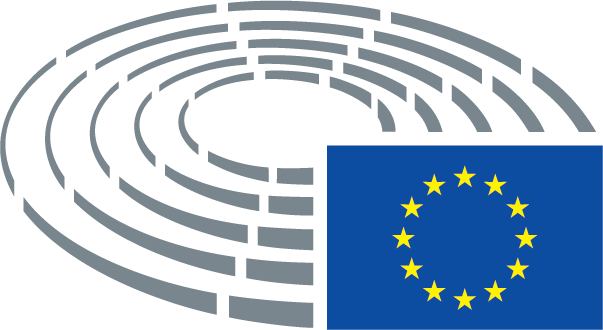 Text proposed by the CommissionAmendment(9)	Objective criteria for designating eligible regions and areas should be established. To that end, the identification of eligible regions and areas at Union level should be based on the common system of classification of the regions established by Regulation (EC) No 1059/2003 of the European Parliament and of the Council26 .(9)	Objective and transparent criteria for designating eligible regions and areas should be established. To that end, the identification of eligible regions and areas at Union level should be based on the common system of classification of the regions established by Regulation (EC) No 1059/2003 of the European Parliament and of the Council26 .__________________________________26 Regulation (EC) No 1059/2003 of the European Parliament and of the Council of 26 May 2003 on the establishment of a common classification of territorial units for statistics (NUTS) (OJ L 154, 21.6.2003, p. 1).26 Regulation (EC) No 1059/2003 of the European Parliament and of the Council of 26 May 2003 on the establishment of a common classification of territorial units for statistics (NUTS) (OJ L 154, 21.6.2003, p. 1).Text proposed by the CommissionAmendment(17 a)	The future European territorial cooperation goal (Interreg) should sufficiently take into account and where necessary provide financial support to the regions which will be most affected by the departure of the United Kingdom from the European Union, in particular those which will become border regions (through maritime and land borders);Text proposed by the CommissionAmendment(19)	This Regulation should add two Interreg-specific objectives, one to support an Interreg-specific objective strengthening institutional capacity, enhancing legal and administrative cooperation, in particular where linked to implementation of the Border Regions Communication, intensify cooperation between citizens and institutions and the development and coordination of macro-regional and sea-basin strategies, and one to address specific external cooperation issues such as safety, security, border crossing management and migration.(19)	This Regulation should add one Interreg-specific objectives, one to support an Interreg-specific objective strengthening institutional capacity, enhancing legal and administrative cooperation, in particular where linked to implementation of the Border Regions Communication, intensify cooperation between citizens and institutions and the development and coordination of macro-regional and sea-basin strategies.Text proposed by the CommissionAmendment(21)	Provisions on the preparation, approval and amendment of Interreg programmes as well as on territorial development, on the selection of operations, on monitoring and evaluation, on the programme authorities, on audit of operations, and on transparency and communication should be adapted to the specificities of Interreg programmes compared to the provisions set out in Regulation (EU) [new CPR].(21)	Provisions on the preparation, approval and amendment of Interreg programmes as well as on territorial development, on the selection of operations, on monitoring and evaluation, on the programme authorities, on audit of operations, and on transparency and communication should be adapted to the specificities of Interreg programmes compared to the provisions set out in Regulation (EU) [new CPR]. These specific provisions shall be kept simple and clear in order to avoid gold-plating and additional administrative burden for Member States and beneficiaries.Text proposed by the CommissionAmendment(25)	Pursuant to paragraph 22 and 23 of the Inter-institutional agreement for Better Law-Making of 13 April 2016, there is a need to evaluate the Funds on the basis of information collected through specific monitoring requirements, while avoiding overregulation and administrative burdens, in particular on Member States. These requirements, where appropriate, can include measurable indicators, as a basis for evaluating the effects of the Funds on the ground.(25)	Pursuant to paragraph 22 and 23 of the Inter-institutional agreement for Better Law-Making of 13 April 2016, there is a need to evaluate the Funds on the basis of information collected through specific monitoring requirements, while avoiding overregulation and administrative burdens, in particular on Member States and beneficiaries. These requirements, where appropriate, can include measurable indicators which are found to be most suited to measure progress towards the goals of the European territorial cooperation goal (Interreg) programme as a basis for evaluating the effects of the Funds used in this programme on the ground.Text proposed by the CommissionAmendment(26)	Based on experience during the programming period 2014-2020, the system introducing a clear hierarchy of rules on eligibility of expenditure should be continued while maintaining the principle of rules on eligibility of expenditure to be established at Union level or for Interreg programme as a whole to avoid any possible contradictions or inconsistencies between different Regulations and between Regulations and national rules. Additional rules adopted by one Member State which would only apply to the beneficiaries in that Member State should be limited to the strict minimum. In particular, provisions of the Commission Delegated Regulation (EU) No 481/201433 adopted for the programming period 2014-2020 should be integrated into this Regulation.(26)	Based on experience during the programming period 2014-2020, the system introducing a clear hierarchy of rules on eligibility of expenditure should be continued while maintaining the principle of rules on eligibility of expenditure to be established at Union level or for Interreg programme as a whole to avoid any possible contradictions or inconsistencies between different Regulations and between Regulations and national rules. Additional rules adopted by one Member State which would only apply to the beneficiaries in that Member State should be avoided. In particular, provisions of the Commission Delegated Regulation (EU) No 481/201433 adopted for the programming period 2014-2020 should be integrated into this Regulation.__________________________________33 Commission Delegated Regulation (EU) No 481/2014 of 4 March 2014 supplementing Regulation (EU) No 1299/2013 of the European Parliament and of the Council with regard to specific rules on eligibility of expenditure for cooperation programmes (OJ L 138, 13.5.2014, p. 45).33 Commission Delegated Regulation (EU) No 481/2014 of 4 March 2014 supplementing Regulation (EU) No 1299/2013 of the European Parliament and of the Council with regard to specific rules on eligibility of expenditure for cooperation programmes (OJ L 138, 13.5.2014, p. 45).Text proposed by the CommissionAmendment(29)	Pursuant to Article [63(9)] of Regulation (EU, Euratom) [FR-Omnibus] sector-specific rules are to take account of the needs of European Territorial Cooperation (Interreg) programmes as regards, in particular the audit function. The provisions on the annual audit opinion, the annual control report and the audits of operations should therefore be simplified and adapted to those programmes involving more than one Member States.(29)	Pursuant to Article [63(9)] of Regulation (EU, Euratom) [FR-Omnibus] sector-specific rules are to take account of the needs of European Territorial Cooperation (Interreg) programmes, as regards in particular the audit function. The provisions on the annual audit opinion, the annual control report and the audits of operations should therefore be simplified and adapted to those programmes involving more than one Member State.Text proposed by the CommissionAmendment(30)	A clear chain of financial liability in respect of recovery for irregularities should be established from sole or other partners via the lead partner and the managing authority to the Commission. Provision should be made for liability of Member States, third countries, partner countries or Overseas Countries and Territories (OCTs), where obtaining recovery from the sole or other or lead partner is not successful, meaning that the Member State reimburses the managing authority. Consequently, under Interreg programmes there is no scope for irrecoverable amounts on the level of beneficiaries. It is, however, necessary to clarify the rules, should a Member State, third country, partner country or OCT not reimburse the managing authority. The obligations of the lead partner for recovery should also be clarified. In particular, the managing authority should not be allowed to oblige the lead partner to launch a judicial procedure in a different country.(30)	A clear chain of financial liability in respect of recovery for irregularities should be established from sole or other partners via the lead partner and the managing authority to the Commission. Provision should be made for liability of Member States, third countries, partner countries or Overseas Countries and Territories (OCTs), where obtaining recovery from the sole or other or lead partner is not successful, meaning that the Member State reimburses the managing authority. Consequently, under Interreg programmes there is no scope for irrecoverable amounts on the level of beneficiaries. It is necessary, however, to clarify the rules should a Member State, third country, partner country or OCT not reimburse the managing authority. The obligations of the lead partner for recovery should also be clarified. In particular, the managing authority should not be allowed to oblige the lead partner to launch a judicial procedure in a different country.Text proposed by the CommissionAmendment(32)	Although Interreg programmes with the participation of third countries, partner countries or OCTs should be implemented under shared management, outermost regions’ cooperation may be implemented under indirect management. Specific rules should be set out how to implement those programmes as a whole or partially under indirect management.(32)	Although Interreg programmes with the participation of third countries, partner countries or OCTs should be implemented under shared management, outermost regions’ cooperation may be implemented under indirect management. Specific rules should be set out on how to implement those programmes as a whole or partially under indirect management.Text proposed by the CommissionAmendment(35)	In order to ensure uniform conditions for the adoption or amendment of Interreg programmes, implementing powers should be conferred on the Commission. However, external cross-border cooperation programmes should respect, where applicable, Committee procedures established under Regulations (EU) [IPA III] and [NDICI] with regard to the first approval decision of those programmes.(35)	In order to ensure uniform conditions for the adoption or amendment of Interreg programmes, implementing powers should be conferred on the Commission. However, where applicable, external cross-border cooperation programmes should respect Committee procedures established under Regulations (EU) [IPA III] and [NDICI] with regard to the first approval decision of those programmes.Text proposed by the CommissionAmendment6.	Where a third country or partner country contributing to an Interreg programme with national resources, which do not constitute the national cofinancing of support from the ERDF or from an external financing instrument of the Union, reduces that contribution during the implementation of the Interreg programme, either globally or with regard to joint operations already selected and having received the document provided for in Article 22(6), the participating Member State or Member States shall request one of the options set out in the second subparagraph of paragraph 4.6.	Where a third country or partner country contributing to an Interreg programme with national resources, which does not constitute the national cofinancing of support from the ERDF or from an external financing instrument of the Union, reduces that contribution during the implementation of the Interreg programme, either globally or with regard to joint operations already selected and having received the document provided for in Article 22(6), the participating Member State or Member States shall request one of the options set out in the second subparagraph of paragraph 4.Text proposed by the CommissionAmendment1.	The Commission shall assess each Interreg programme and its compliance with Regulation (EU) [new CPR], Regulation (EU) [new ERDF] and this Regulation and, in the case of support from an external financing instrument of the Union and where relevant, its consistency with the multi-annual strategy document under Article 10(1) or the relevant strategic programming framework under the respective basic act of one or more of those instruments.1.	The Commission shall assess each Interreg programme and its compliance with Regulation (EU) [new CPR], Regulation (EU) [new ERDF] and this Regulation; in the case of support from an external financing instrument of the Union and where relevant, its consistency with the multi-annual strategy document under Article 10(1) or the relevant strategic programming framework, the Commission shall assess its compliance under the respective basic act of one or more of those instruments.Text proposed by the CommissionAmendmentThe Member State may transfer during the programming period an amount of up to 5% of the initial allocation of a priority and no more than 3% of the programme budget to another priority of the same Interreg programme.The Member State may transfer during the programming period an amount of up to 10% of the initial allocation of a priority and no more than 6% of the programme budget to another priority of the same Interreg programme.Text proposed by the CommissionAmendment(a)	for internal cross-border cooperation Interreg programmes supported by the ERDF: 6%;(a)	for internal cross-border cooperation Interreg programmes supported by the ERDF: 7%;Text proposed by the CommissionAmendment5.	The monitoring committee shall meet at least once a year and shall review all issues that affect the programme’s progress towards achieving its objectives.5.	The monitoring committee shall meet at least once a year and shall review all issues that affect the programme’s progress towards achieving its objectives and draw recommendations where necessary.Text proposed by the CommissionAmendmentThe composition of the monitoring committee of each Interreg programme shall be agreed by the Member States and, where applicable, by the third countries, partner countries and OCTs participating in that programme and shall ensure a balanced representation of the relevant authorities, intermediate bodies and representatives of the programme partners referred to in Article [6] of Regulation (EU) [new CPR] from Member States, third countries, partner countries and OCTs.The composition of the monitoring committee of each Interreg programme shall be agreed in an open and transparent manner by the Member States and, where applicable, by the third countries, partner countries and OCTs participating in that programme and shall ensure a balanced representation of the relevant authorities, intermediate bodies and representatives of the programme partners referred to in Article [6] of Regulation (EU) [new CPR] from Member States, third countries, partner countries and OCTs.Text proposed by the CommissionAmendmentA review may be organised by the Commission to examine the performance of Interreg programmes.A review shall be organised by the Commission to examine the performance of Interreg programmes.Text proposed by the CommissionAmendment3.	The outcome of the review shall be recorded in agreed minutes.3.	The results of the review shall be recorded in agreed minutes and published on the website of the reviewed programme. The Commission shall assess the results of the review in writing, publish a performance assessment and communicate this assessment to the European Parliament and Council.Text proposed by the CommissionAmendmentEach managing authority shall electronically transmit to the Commission cumulative data for the respective Interreg programme by 31 January, 31 March, 31 May, 31 July, 30 September and 30 November of each year in accordance with the template in Annex [VII] to Regulation (EU) [new CPR].Each managing authority shall electronically transmit to the Commission cumulative data for the respective Interreg programme by 31 January, 31 May, and 30 September of each year in accordance with the template in Annex [VII] to Regulation (EU) [new CPR].Text proposed by the CommissionAmendmentThe transmission of data shall be carried out using existing data-reporting systems insofar as they have proven to be reliable during the previous programming period.Text proposed by the CommissionAmendment1.	Common output and common result indicators, as set out in Annex [I] to Regulation (EU) [new ERDF], and, where necessary, programme-specific output and result indicators shall be used in accordance with Article [12(1)] of Regulation (EU) [new CPR], and point (d)(ii) of Article 17(3) and point (b) of Article 31(2) of this Regulation.1.	Common output and common result indicators, as set out in Annex [I] to Regulation (EU) [new ERDF], which are found to be most suited to measure progress towards the goals of the European territorial cooperation goal (Interreg) programme, shall be used in accordance with Article [12(1)] of Regulation (EU) [new CPR], and point (d)(ii) of Article 17(3) and point (b) of Article 31(2) of this Regulation.Text proposed by the CommissionAmendment1 a.	Where necessary and in cases duly justified by the managing authority, programme-specific output and result indicators shall be used in addition to the indicators which were selected in line with the first subparagraph of this article.Text proposed by the CommissionAmendment2a.	In compliance with its reporting requirement pursuant to Article [38(3)(e)(i)] of the Financial Regulation, the Commission shall present to the European Parliament and the Council information on performance and results in accordance with the indicators, by reporting on both progress and shortfalls and by ensuring a clear link between spending and performance;Text proposed by the CommissionAmendment1.	The managing authority shall carry out evaluations of each Interreg programme. Each evaluation shall assess the programme’s effectiveness, efficiency, relevance, coherence and EU added value with the aim to improve the quality of the design and implementation of the respective Interreg programme.1.	The managing authority shall carry out evaluations of each Interreg programme. Each evaluation shall assess the programme’s effectiveness, efficiency, relevance, coherence and EU added value with the aim to improve the quality of the design and implementation of the respective Interreg programme. The frequency of evaluations to be determined in the evaluation plan mentioned in paragraph 5 below shall not be higher than once per year.Text proposed by the CommissionAmendment(c)	publicly displaying public plaques or billboards as soon as the physical implementation of an Interreg operation involving physical investment or the purchase of equipment starts, the total cost of which exceeds EUR 100 000;(c)	publicly displaying public plaques or billboards as soon as the physical implementation of an Interreg operation involving physical investment or the purchase of equipment starts, the total cost of which exceeds EUR 25 000;Text proposed by the CommissionAmendment(d)	for Interreg operations not falling under point (c), publicly displaying at least one printed or electronic display of a minimum size A3 with information about the Interreg operation highlighting the support from an Interreg fund;(d)	for Interreg operations not falling under point (c), publicly displaying at least one printed or electronic display of a minimum size A2 with information about the Interreg operation highlighting the support from an Interreg fund;Text proposed by the CommissionAmendment(e)	for operations of strategic importance and operations whose total cost exceed EUR 10 000 000 organising a communication event and involving the Commission and the responsible managing authority in a timely manner.(e)	for operations of strategic importance and operations whose total cost exceed EUR 5 000 000 organising a communication event and involving the Commission and the responsible managing authority in a timely manner.Text proposed by the CommissionAmendment5.	For small project funds and financial instruments, the beneficiary shall ensure that final recipients comply with the requirements set out in point (c) of paragraph 4.5.	For small project funds and financial instruments, the beneficiary shall ensure that final recipients comply with the requirements set out in point (c) and (d) of paragraph 4.Text proposed by the CommissionAmendment1.	Staff costs shall consist of gross employment costs of staff employed by the Interreg partner in one of the following ways:1.	Subject to complying with all Union Labour laws and rights, staff costs shall consist of gross employment costs of staff employed by the Interreg partner in one of the following ways:Text proposed by the CommissionAmendmentThe Commission shall set out the type of data and the criteria based on which the samples for its audit operations are formed as well as the methodology for the extrapolation of the error rate in an Annex to be adopted by delegated act in accordance with Article 62 of this Regulation.TitleSpecific provisions for the European territorial cooperation goal (Interreg) supported by the European Regional Development Fund and external financing instrumentsSpecific provisions for the European territorial cooperation goal (Interreg) supported by the European Regional Development Fund and external financing instrumentsSpecific provisions for the European territorial cooperation goal (Interreg) supported by the European Regional Development Fund and external financing instrumentsSpecific provisions for the European territorial cooperation goal (Interreg) supported by the European Regional Development Fund and external financing instrumentsReferencesCOM(2018)0374 – C8-0229/2018 – 2018/0199(COD)COM(2018)0374 – C8-0229/2018 – 2018/0199(COD)COM(2018)0374 – C8-0229/2018 – 2018/0199(COD)COM(2018)0374 – C8-0229/2018 – 2018/0199(COD)Committee responsible       Date announced in plenaryREGI11.6.2018Opinion by       Date announced in plenaryCONT5.7.2018CONT5.7.2018CONT5.7.2018CONT5.7.2018Rapporteur       Date appointedArndt Kohn10.7.2018Arndt Kohn10.7.2018Arndt Kohn10.7.2018Arndt Kohn10.7.2018Date adopted15.11.2018Result of final vote+:–:0:190219021902Members present for the final voteNedzhmi Ali, Inés Ayala Sender, Zigmantas Balčytis, Dennis de Jong, Tamás Deutsch, Martina Dlabajová, Luke Ming Flanagan, Ingeborg Gräßle, Arndt Kohn, Gilles Pargneaux, Georgi Pirinski, Petri Sarvamaa, Bart Staes, Indrek Tarand, Derek Vaughan, Tomáš Zdechovský, Joachim ZellerNedzhmi Ali, Inés Ayala Sender, Zigmantas Balčytis, Dennis de Jong, Tamás Deutsch, Martina Dlabajová, Luke Ming Flanagan, Ingeborg Gräßle, Arndt Kohn, Gilles Pargneaux, Georgi Pirinski, Petri Sarvamaa, Bart Staes, Indrek Tarand, Derek Vaughan, Tomáš Zdechovský, Joachim ZellerNedzhmi Ali, Inés Ayala Sender, Zigmantas Balčytis, Dennis de Jong, Tamás Deutsch, Martina Dlabajová, Luke Ming Flanagan, Ingeborg Gräßle, Arndt Kohn, Gilles Pargneaux, Georgi Pirinski, Petri Sarvamaa, Bart Staes, Indrek Tarand, Derek Vaughan, Tomáš Zdechovský, Joachim ZellerNedzhmi Ali, Inés Ayala Sender, Zigmantas Balčytis, Dennis de Jong, Tamás Deutsch, Martina Dlabajová, Luke Ming Flanagan, Ingeborg Gräßle, Arndt Kohn, Gilles Pargneaux, Georgi Pirinski, Petri Sarvamaa, Bart Staes, Indrek Tarand, Derek Vaughan, Tomáš Zdechovský, Joachim ZellerSubstitutes present for the final voteCaterina Chinnici, Marian-Jean Marinescu, Julia Pitera, Richard SulíkCaterina Chinnici, Marian-Jean Marinescu, Julia Pitera, Richard SulíkCaterina Chinnici, Marian-Jean Marinescu, Julia Pitera, Richard SulíkCaterina Chinnici, Marian-Jean Marinescu, Julia Pitera, Richard Sulík19+ALDENedzhmi Ali, Martina DlabajováECRRichard SulíkGUE/NGLLuke Ming FlanaganPPEIngeborg Gräßle, Marian-Jean Marinescu, Julia Pitera, Petri Sarvamaa, Tomáš Zdechovský, Joachim ZellerS&DInés Ayala Sender, Zigmantas Balčytis, Caterina Chinnici, Arndt Kohn, Gilles Pargneaux, Georgi Pirinski, Derek VaughanVERTS/ALEBart Staes, Indrek Tarand0-20GUE/NGLDennis de JongPPETamás Deutsch